Jingle All the Way Holiday HomeworkAP European History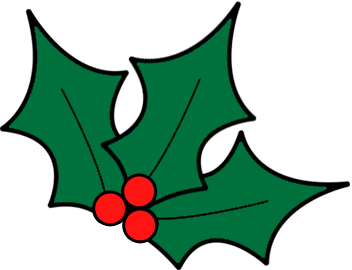 Complete your team DBQ on witchcraft persecutions in European History. You need a printed copy of your team essay with the names of the people who write each body paragraph above the paragraph that he/she wrote. You are welcome to send your team essay to Ms. Bass by Thursday, December 27 4:00 p.m. for feedback. Please send your essay as a word doc file. The printed essay will be submitted the day you return from break (Tuesday, January 2)Read Candide by Voltaire. Be prepared for a COL on the book. Type responses to the following questions:What institutions of 18th century European society does Voltaire single out for criticism?What is Voltaire's opinion of the Bulgar and Avar military "heroes" and the causes they fight for?What does Voltaire think about institutionalized religion and its alternatives (e.g. Anabaptism or the religion of Eldorado)? (What is Anabaptism?)Does Voltaire believe that women are treated appropriately in Europe, and what role does he think women should play in society?Why does Voltaire have Baron Thunder-ten-tronckh twice forbid Candide from marrying Cunégonde, and what tradition is Voltaire poking fun at here?What does Voltaire think of the European colonialism (e.g. Jesuits in Paraguay, Spaniards in Argentina, Dutch in Surinam)?What is the political significance of the "six strangers" (124)?Which of the characters is Voltaire's voice? In what situations? Candide, Martin, the "old man"? Why? Is Voltaire an optimist-- Why?How is Eldorado different from Europe (especially France)?What is Candide's/Voltaire's final conclusion about the worth of philosophy compared with that of other pursuits in life?What is Dr. Pangloss' philosophy?Does what happens to James, Candide and Pangloss in Portugal support Pangloss' conviction that we are living in the "best of all possible worlds"?Why does the "old woman" call the human tendency to be "in love with life" a "ridiculous weakness?"Do Candide's miraculous reunions with Pangloss, Baron Thunder-ten-tronckh Jr., Cunégonde, and the old woman convince him that Pangloss is right after all?What can you tell about 18th Century Europe from the novel?This book is a satire. It exposes perceived evils, vices and shortcomings by ridicule, exaggeration and irony. Why has Voltaire written such a book? What effect does he want it to have? Does he believe that the world will change for the better?This is due on Thursday, January 10Complete the take home COL (College Board-style questions)You are welcome to use resources to complete the COLThis is due Tuesday, January 3 (the day you return from break). 